Муниципальное бюджетное общеобразовательное учреждение основная общеобразовательная школа №  16  муниципального образования город НовороссийскЕжемесячный отчёт за ноябрь 2019 годапо работе волонтерского отряда «Творители добра» в МБОУ СОШ № 16Массовые мероприятия 30.11.19 г.  Куратор отряда                                                                    Д.Х. КаримоваОтчет о проведеннных мероприятиях волонтерским отрядом «Творители добра» МБОУ СОШ № 16 за ноябрь 2019 годаДля волонтерского отряда был организован классный час «Курить в 21 веке не модно» 2 ноября 2019 года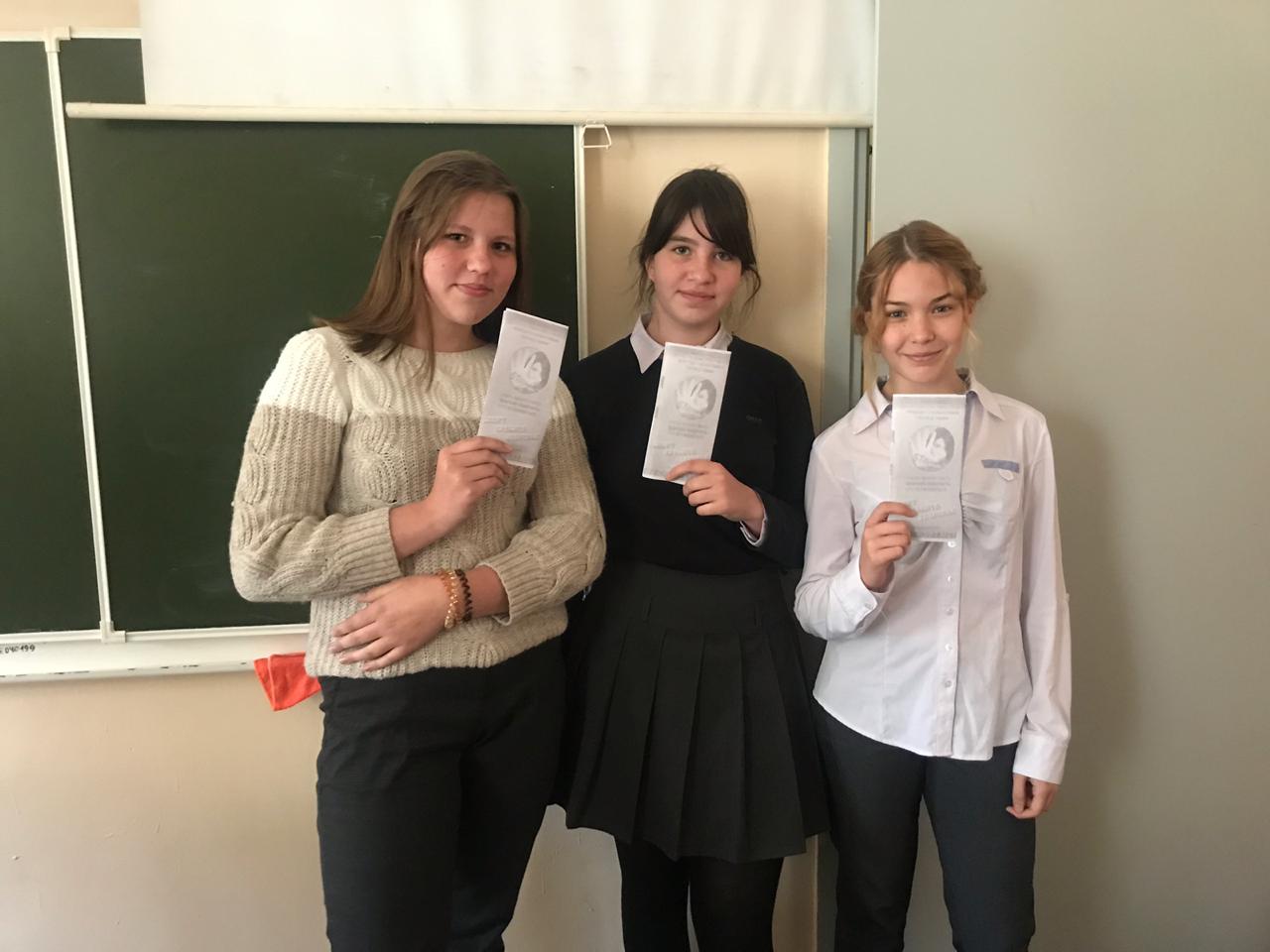 16 ноября 2019 года прошла лекция по теме «Остановись! Жизнь прекрасна!»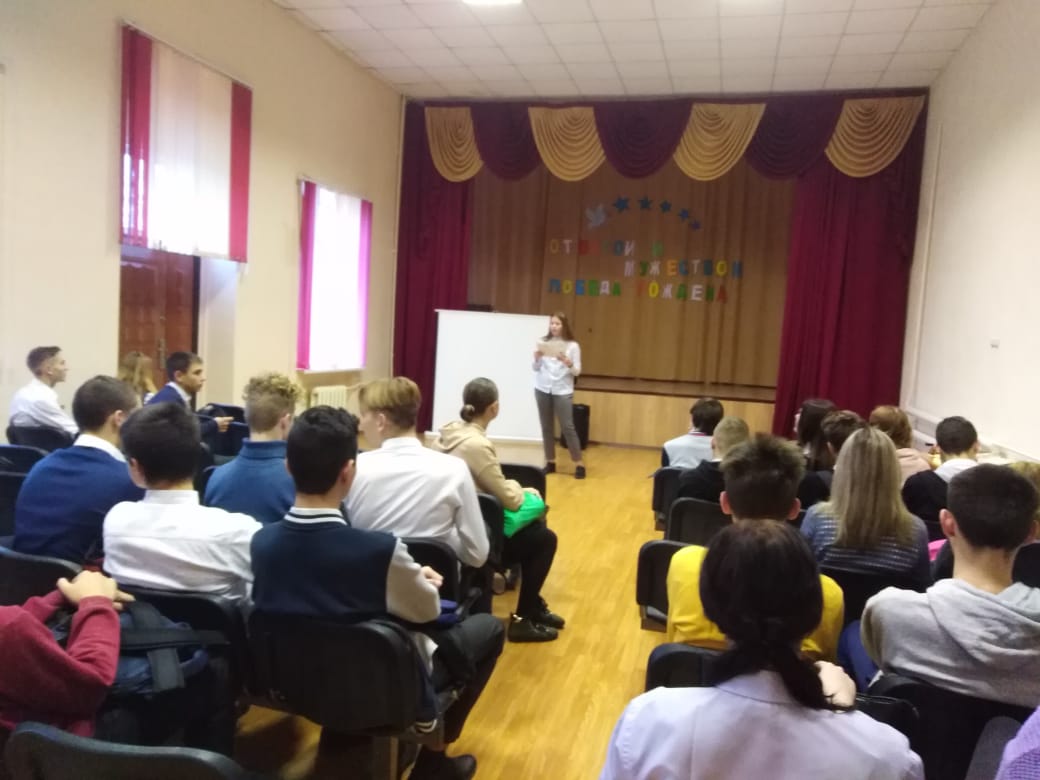 №      МероприятияДата проведения№      МероприятияДата проведения1Проведение классного часа « Курить в 21 веке не модно»02.11.20192Организация беседы « Как быть уверенным в себе?»09.11.20193Проведение лекции «Остановись! Жизнь прекрасна»16.11.20194Организация беседы «Умеем ли мы уважать себя?»23.11.20194Акция «Подари радость»30.11.19